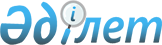 Көкшетау қаласы әкімдігінің 2018 жылғы 31 мамырдағы № А-5/1340 "Көкшетау қаласының әкімшілік шекараларында салық салу объектісінің орналасқан жерін ескеретін аймаққа бөлу коэффициенттерін бекіту туралы" қаулысының күші жойылды деп тану туралыАқмола облысы Көкшетау қаласы әкімдігінің 2019 жылғы 24 шілдедегі № А-7/1303 қаулысы. Ақмола облысының Әділет департаментінде 2019 жылғы 25 шілдеде № 7289 болып тіркелді
      РҚАО-ның ескертпесі.

      Құжаттың мәтінінде түпнұсқаның пунктуациясы мен орфографиясы сақталған.
      Қазақстан Республикасының 2016 жылғы 6 сәуірдегі "Құқықтық актілер туралы" Заңының 27 бабына сәйкес, Көкшетау қаласының әкімдігі ҚАУЛЫ ЕТЕДІ:
      1. Көкшетау қаласы әкімдігінің "Көкшетау қаласының әкімшілік шекараларында салық салу объектісінің орналасқан жерін ескеретін аймаққа бөлу коэффициенттерін бекіту туралы" 2018 жылғы 31 мамырдағы № А-5/1340 (Нормативтік құқықтық актілерді мемлекеттік тіркеу тізілімінде № 6680 болып тіркелген, 2018 жылғы 26 маусымда Қазақстан Республикасы нормативтік құқықтық актілерінің электрондық түрдегі эталондық бақылау банкінде жарияланған) қаулысының күші жойылды деп танылсын.
      2. Осы қаулы Ақмола облысының Әділет департаментінде мемлекеттік тіркелген күнінен бастап күшіне енеді және ресми жарияланған күнінен бастап қолданысқа енгізіледі.
					© 2012. Қазақстан Республикасы Әділет министрлігінің «Қазақстан Республикасының Заңнама және құқықтық ақпарат институты» ШЖҚ РМК
				
      Көкшетау қаласының әкімі

А.Смайылов
